Основы систем, использующих транзакции. Свойства транзакций. Транзакция - группа операций (эффект от выполнения группы операций) со свойствами:АтомарностьСогласованность (до и после выполнения транзакции система будет находиться в непротиворечивом состоянии, транзакция правильная)Изолированность (для каждой транзакции создается видимость того, что данная транзакция в системе выполняется одна)Устойчивость (если транзакция завершилась успешно, гарантируется, что ни при каких обстоятельствах изменения от транзакции не могут быть потеряны)ACID - atomicity, consistency, isolation, durability.Управление транзакцией:BEGIN TRANSACTIONCOMMITROLLBACK - выполняется приложением при необходимости, системой после восстановления от сбояДоступность - доля времени работы системы с приемлемым временем ответа, измеряется в %.Доступность = MTTF/(MTTF+MTTR)MTTF - среднее время наработки на отказMTTR - среднее время восстановленияMean Time To Failure(Recovery)Подход к отказоустойчивости для аппаратного обеспечения, схемы дублирования (N-плексирование)Надежность - этоДостоверностьЦелостностьДоступностьБезопасность Техники обеспечения отказоустойчивости:FAIL FAST MODULES: работай или остановись - короткое время обнаружения ошибки, основная задача - улучшение MTTF и MTTRSPARE MODULES: короткое время восстановления, один работает второй запаснойINDEPENDENT MODULE FAILS: путем дизайна MTTFPair ~ MTTF2 / MTTR - модули работают параллельно, результаты сравниваютсяMESSAGE BASED OS: изоляция ошибок, нет разделяемой памяти - система обрабатывает сообщения между модулями, если модуль не отвечает, отправляет сообщение повторно / перезапускает егоSESSION-ORIENTED COMM: достоверные сообщения(обнаружение пропавших и дублирующихся сообщений) - TCP/IPPROCESS PAIR: маскирование проблем АО и ПО - дублированиеTRANSACTIONS: предоставление ACID свойств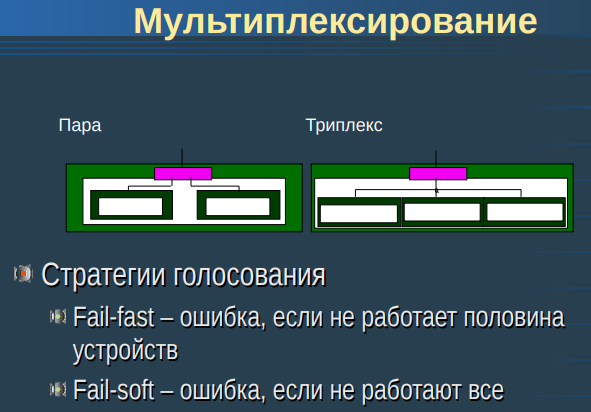 Подход к отказоустойчивости для аппаратного обеспечения, схемы дублирования (Запасная пара)Надежность - этоДостоверностьЦелостностьДоступностьБезопасность Техники обеспечения отказоустойчивости:FAIL FAST MODULES: работай или остановись - короткое время обнаружения ошибки, основная задача - улучшение MTTF и MTTRSPARE MODULES: короткое время восстановления, один работает второй запаснойINDEPENDENT MODULE FAILS: путем дизайна MTTFPair ~ MTTF2 / MTTR - модули работают параллельно, результаты сравниваютсяMESSAGE BASED OS: изоляция ошибок, нет разделяемой памяти - система обрабатывает сообщения между модулями, если модуль не отвечает, отправляет сообщение повторно / перезапускает егоSESSION-ORIENTED COMM: достоверные сообщения(обнаружение пропавших и дублирующихся сообщений) - TCP/IPPROCESS PAIR: маскирование проблем АО и ПО - дублированиеTRANSACTIONS: предоставление ACID свойств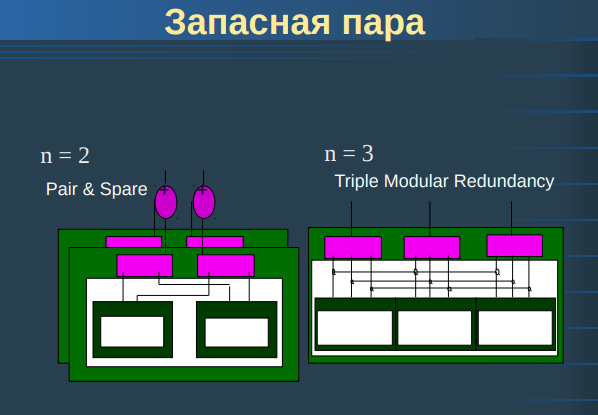 Подход к отказоустойчивости для аппаратного обеспечения, схемы дублирования (Рекурсивное построение)Надежность - этоДостоверностьЦелостностьДоступностьБезопасность Техники обеспечения отказоустойчивости:FAIL FAST MODULES: работай или остановись - короткое время обнаружения ошибки, основная задача - улучшение MTTF и MTTRSPARE MODULES: короткое время восстановления, один работает второй запаснойINDEPENDENT MODULE FAILS: путем дизайна MTTFPair ~ MTTF2 / MTTR - модули работают параллельно, результаты сравниваютсяMESSAGE BASED OS: изоляция ошибок, нет разделяемой памяти - система обрабатывает сообщения между модулями, если модуль не отвечает, отправляет сообщение повторно / перезапускает егоSESSION-ORIENTED COMM: достоверные сообщения(обнаружение пропавших и дублирующихся сообщений) - TCP/IPPROCESS PAIR: маскирование проблем АО и ПО - дублированиеTRANSACTIONS: предоставление ACID свойств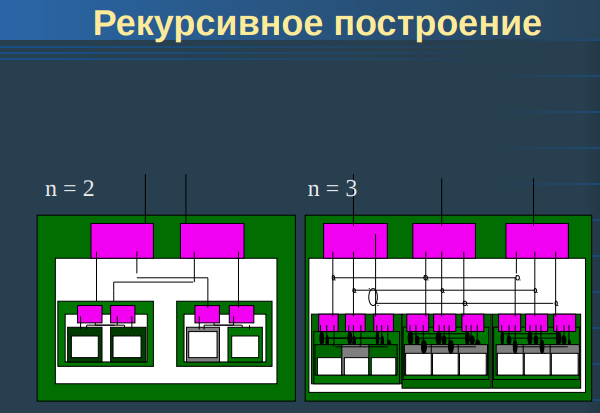 Методы обеспечения надежности хранения информации;Методы обеспечения надежности выполнения процессов;Обязательно хорошее и корректное проектирование, кодирование и тестированиеТехника обеспечения отказоустойчивости:Модульность (изоляция, ограничение распространения ошибок) Разнородный дизайнПрограммирование N-версий (разная реализация)Защитное программирование ( проверка параметров данных)Аудитор: Проверка структур данных в фоновом режимеТранзакции ( восстановление состояния после ошибки)Необходимо fail-fast программное обеспечениеПроцессы с хранением состоянияСостояние процесса:Локальные и глобальные переменныеСодержимое стекаРегистры Текущая выполняемая командаПостоянная запись состояния во внешнюю памятьСчитывания состояния при перезапускеПерезапуск при сбое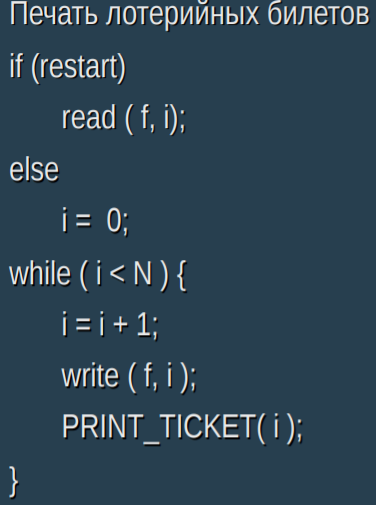 Достоинства Простая реализация Недостатки Медленная работаПроблема синхронизации логики приложения с последним состояниемСкорость восстановления зависит от скорости ввода/выводаПара процессов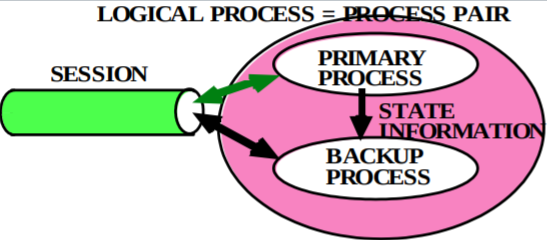 Процесс постоянно подает сигналы, что он работаетРезервному передавать состоянияЕсли основной процесс рушится, то запасной занимает его местоСбоиПосле обработкисохранение состояния отправка результатов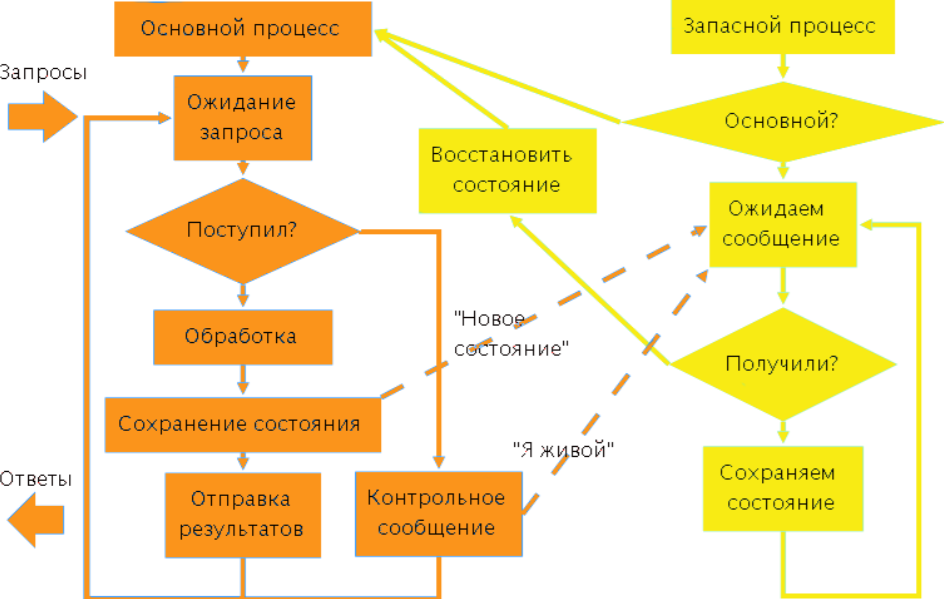 ДостоинстваВысокая скорость переключенияВозможно масштабированиеНедостаткиВысокая нагрузка на сетьОбщая концепция.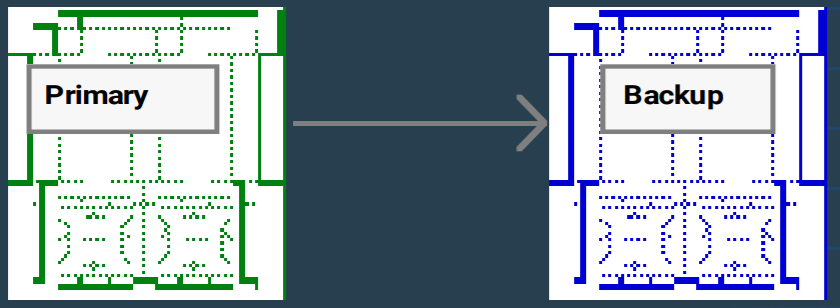 Программы, данные, процессы реплицируются в 2-х узлахПара ведет себя как единая системаСистема становится логической концепцией как процессСохранение журнала транзакций на Backup узлеПереключение на Backup в случае сбояМетоды обеспечения надежности передачи данных;OSI - Open Standart Institute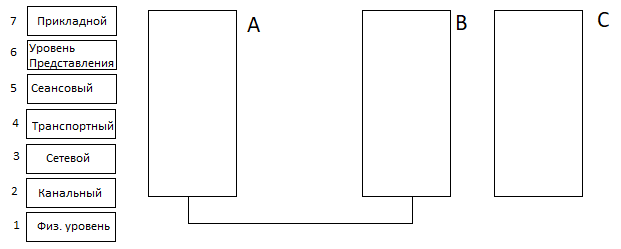 Какие физ. характеристики что означают (0/1)Пакеты. МАС адрес у пользователя ( устройство). Как понять, что пакет начался/закончился. Может передать пакет по лок. сети(широковещательное), по МАС адресу, либо всемМожно передавать информацию м/у любыми абонентами, м/у кот. есть путь. Адрес назначает админ
если пакет потерялся, то никто не узнает(?вот тут хз)Передача данных
TCP ( более ресурсоемкий) или IPXЛогическое соединение установлено, но TCP соединение устанавливается только когда реально начинается общениеПередача инфы в родных форматах гарант того, что будет прочитана корректноДействия необходимые для решения проблем/задач приложенияНумерация пакетов:
Узел А, узел ВНомер последнего пакетаНомер последнего подтвержденного пакетаНомер последнего полученного пакета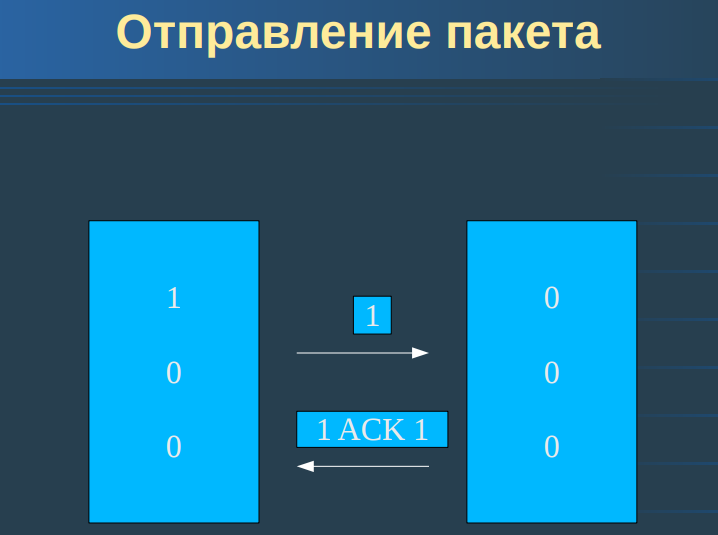 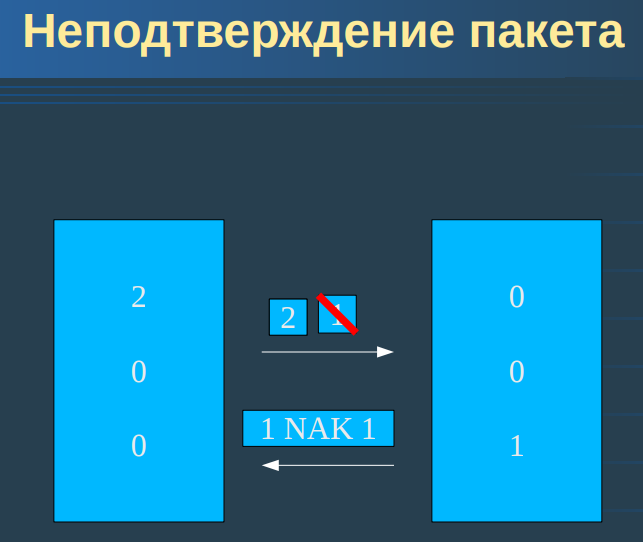 Возможная оптимизация:выборочные подтвержденияне получены 1,6,7 пакетыГрупповое подтверждение получены все пакеты до 5 включительноДинамическое изменение окна протокола ( кол-во неподтвержденных пакетов до ожидания) 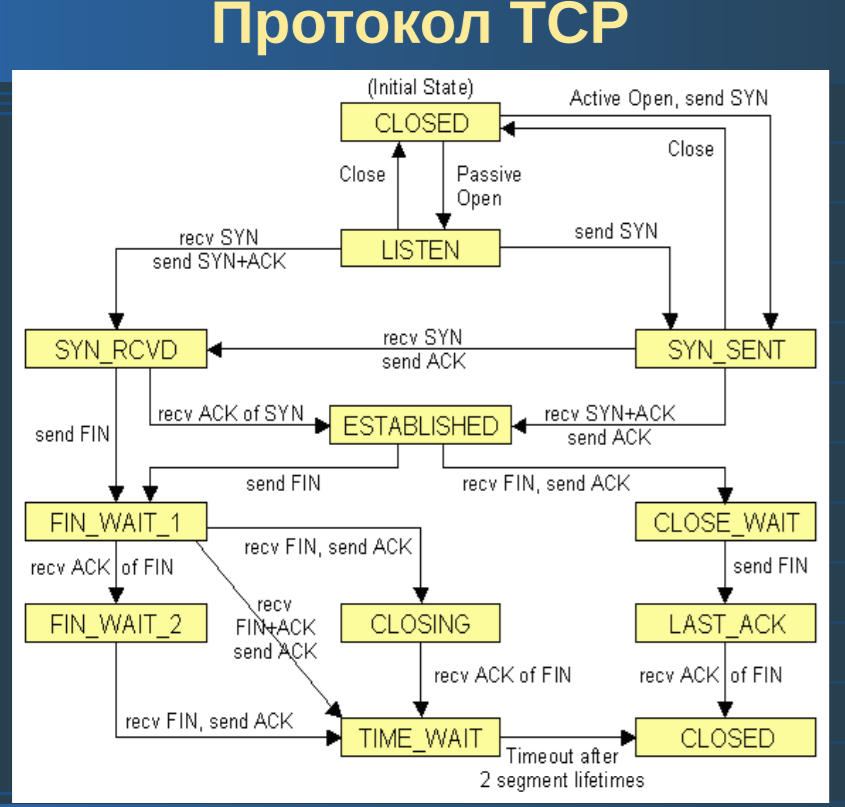 Атомарные действия. Классификация действий. Обеспечение атомарности.Нет изменений в системе (READ) => атомарность не нужна
Запись 1 блока на диск может быть прервана.Обычная запись - атомарность отсутствуетЗапись с контрольным чтением (защита от физ. повреждений)
атомарности нет (отключ. свет)Дублированная запись (зеркалирование)
-параллельно писать нельзя
-непараллельно (2 ситуации) - есть атомарность
сначала на А, потом на В - в 2 раза медленнее Минус: двойная стоимостьЖурнализированная запись - файл последовательного доступа
Инфа для восстановления записывается в журналСтавим отметку - начало операции Сохраняем старое значение блокаМодификация дискаВ журнал - операция завершенаСбой во время записи => перезапуск системы, смотрим журнал
Нет отметки о завершении => возвращаем старое значение

Классификация действийНезащищенные действия
Отсутствуют все свойства транзакций, кроме непротиворечивостиНе являются атомарнымиЭффект от выполнения не является зависимымЯвляются обратимымиПримеры:
Операция WRITE
Операция DRAW LINE
Просверлили дырку - необратима
insert -> commit - обладает свойствами транзакции
Защищенные действияИмеют ACID свойстваНе объявляют своих результатов до завершения (скрывают изменения)Изменения согласовано управляютсяМогут быть автоматически откатаны в случае ошибкиНе могут быть откатаны в одностороннем порядке после успешного завершения (нельзя сделать ROLLBACK после COMMIT; либо хотим аннулировать после объявления результатов - не ок)
Примеры:
Операторы DML в языке SQL
 Реальные (настоящие) действияПроисходят в реальном мире (нельзя вдвоем просверлить 1 дырку)Имеют CI свойстваНеобратимы (в основном)
Примеры:
Пуск ракеты
Сверление дырок

Правила использования
1. Незащищенные действия включаются в состав защищенных более высокого уровня (СУБД сама справляется)
2. При реализации атомарных действий необходимо знать о механизмах отката нижнего уровня (когда пишем блок, нужно знать, как восстанавливать)
Не нужно: запись на SSD (не перепис. старое значение)
3. Реальные действия откладываются до момента, когда откат невозможен.
4. Защищенные действия – основные строительные блоки приложенияМодели транзакции. Свойства транзакций. Примеры использования в различных приложениях.          Транзакции - группа операций со свойствами: ACID (Atomicity, Consistency, Isolation, Durability).  Упомянутые выше свойства означают следующее:Свойство атомарности (Atomicity) выражается в том, что транзакция должна быть выполнена в целом или не выполнена вовсе.Свойство согласованности (Consistency) гарантирует, что по мере выполнения транзакций данные переходят из одного согласованного состояния в другое — транзакция не разрушает взаимной согласованности данных.Свойство изолированности (Isolation) означает, что конкурирующие за доступ к базе данных транзакции физически обрабатываются последовательно, изолированно друг от друга, но для пользователей это выглядит так, как будто они выполняются параллельно.Свойство долговечности или устойчивость (Durability) трактуется следующим образом: если транзакция завершена успешно, то те изменения в данных, которые были ею произведены, не могут быть потеряны ни при каких обстоятельствах (даже в случае последующих ошибок).Управление транзакциями:Begin transaction - сообщает о начале транзакции.Commit - фиксирует все изменения, которые производились в БД в процессе выполнения транзакции.Rollback -  оператор отката всей транзакции (может быть выполнен либо приложением, либо система автоматически осуществляет восстановление после сбоя, для всех транзакций, что не завершились).      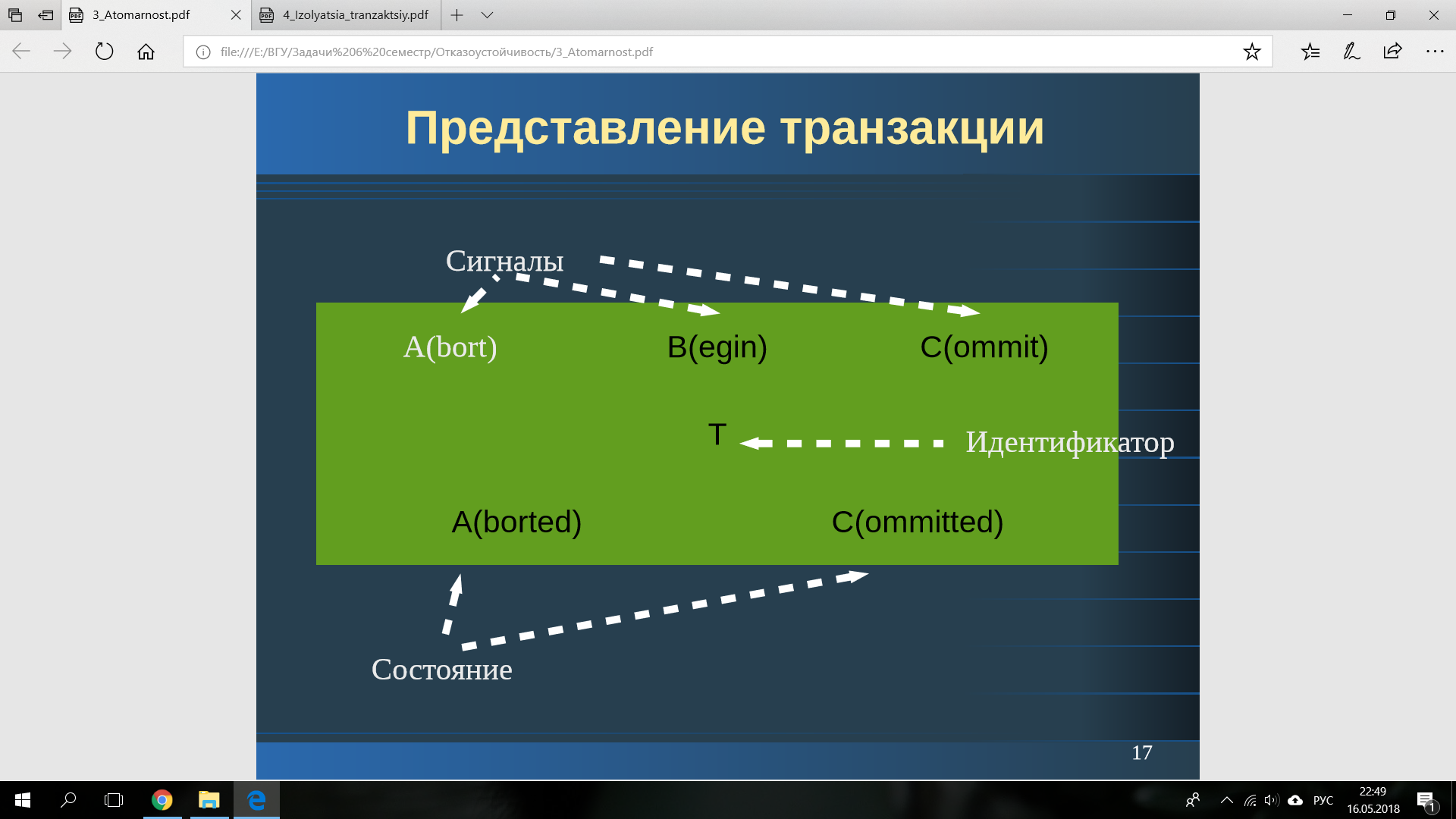 Виды транзакций:Плоские транзакции Плоские транзакции с контрольными точками Плоские транзакции сохраняемыми  с контрольными точками Цепочные транзакции Вложенные транзакции Многоуровневые транзакции Примеры использования в различных приложениях: Примеры приложений:Резервирование билетов Купить билет МОСКВА – С.ПЕТЕРБУРГ Купить билет С.ПЕТЕРБУРГ – КАЛИНИНГРАД Вернуть билет(!) Купить билет МОСКВА - ХЕЛЬСИНКИ Массовое обновление 1 000 000 000 записей Обновление процентов UPDATE ACCOUNTS setACCOUNT=ACCOUNT*1.055 Сбой при обновлении 999 999 999 записиОткат всей полезной работы и потеря времени на сам откатРаспределенные изменения Перевод денег между банками БД1: update ACCOUNTS set ACCOUNT=ACCOUNT-171 where ID=1657; БД2: update ACCOUNTS set ACCOUNT=ACCOUNT+171 where ID=6571; БД1: COMMIT, БД2: COMMIT.Плоские транзакции;Плоские транзакции (Flat) - это основные строительные блоки для реализации принципа атомарности; иначе говоря, выделение некоторой последовательности действий в виде плоской транзакции обеспечивает принцип "все или ничего". По мере того как данные и вычисления становятся все более распределенными, атомарность плоских транзакций становится значительным неудобством. Согласно правилам обработки плоских транзакций, либо должны успешно завершиться все компоненты глобальной транзакции, либо не должна завершиться ни одна из них. Минимальный набор стандартных операторов плоской транзакции:Begin transactionCommit RollbackТолько один уровень управления: COMMIT или ROLLBACKНельзя выполнить: Частичный ROLLBACK COMMIT за несколько шаговПричины появления других моделей Сложная логика приложений Распределенная и параллельная обработка данных 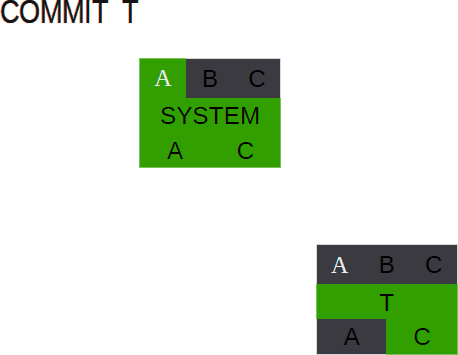 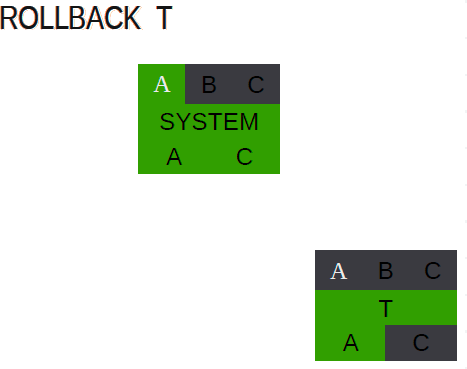 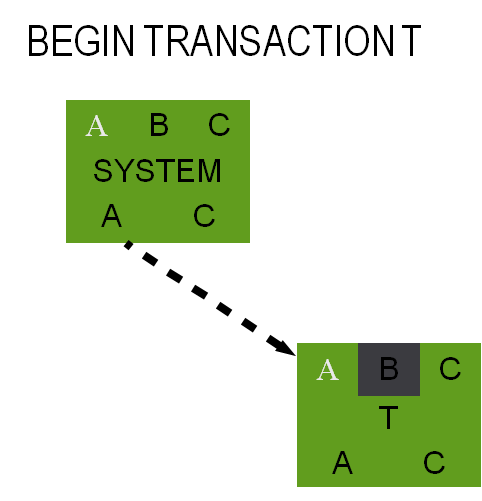 Плоские транзакции с точками сохранения;К минимальному набору стандартных операторов плоской транзакции добавляются:SAVEPOINT T, <SP> - фиксирует текущее состояние транзакции;ROLLBACK T, <SP> - откат до состояния <SP>.В случае сбоя транзакция откатывается целиком.Достоинства:возможность частичного отката;каждая элементарная транзакция является плоской.Недостатки:потеря всей работы при сбое на операции массового обновления.Пример: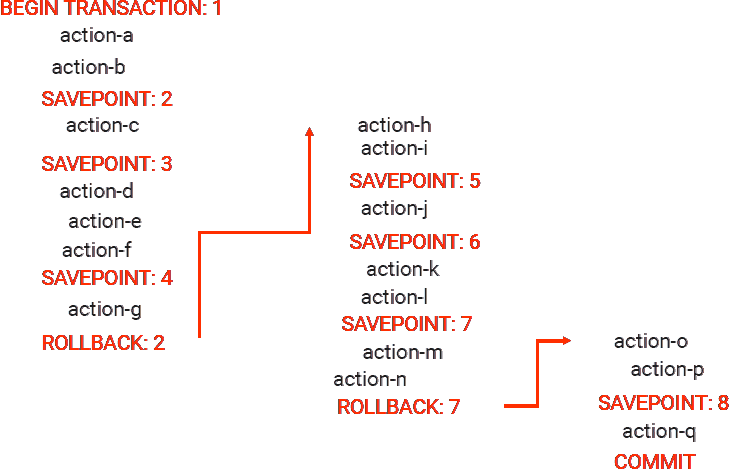 Сохраняемые точки сохранения;При выполнении SAVEPOINT информация о контрольной точке сохраняется во внешнюю память.Откатывается только последний незавершенный интервал работы.При перезагрузке после сбоя устанавливается состояние последней точки сохранения.Phoenix transaction.Достоинства:Возможность продолжить работу с последней точки сохранения.Недостатки:Запись во внешнюю память.Необходимо API для получения текущего состоянияНеобходима дополнительная логика синхронизации приложения и БД.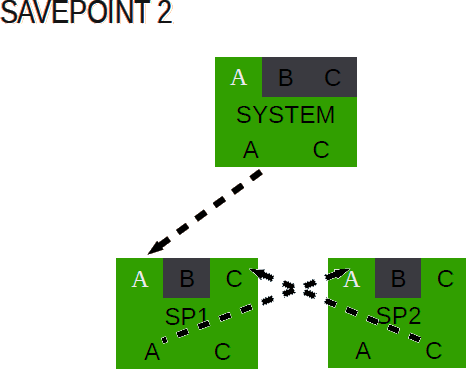 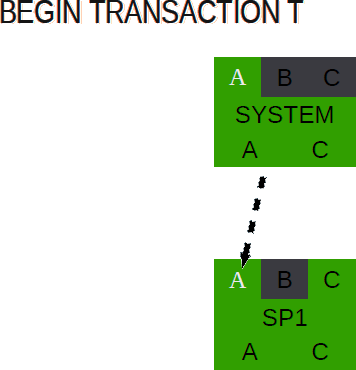 Цепочные транзакции;CHAIN ≈ COMMIT + BEGIN TRANSACTION(предыдущий фрагмент транзакции откату не подлежит).При старте новой транзакции гарантируется, что другая транзакция не сможет занять ранее заблокированные данные/объекты.Каждый фрагмент - плоская транзакция.Достоинства:Есть возможность продолжить работу.Недостатки:Нужна синхронизация приложения.Откатить все нельзя, дополнительное восстановление за счет логики приложения.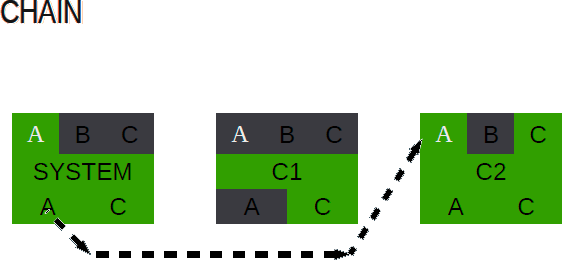 Вложенные транзакции, эмуляции с использованием точек сохранения;Особенности вложенных транзакций:Обобщение контрольных точек Организация транзакций в виде дерева Нижний уровень – плоские транзакции Вложенные транзакции – дерево транзакций, в котором каждое поддерево вложенная или плоская транзакция Листья дерева – плоские транзакции Транзакция в корне дерева – основная головная транзакция, остальные - субтранзакции При выполнении субтранзакцией COMMIT выполнение откладывается до COMMIT транзакции-предка Выполнение ROLLBACK вызывает откат всех субтранзакций Изменения, сделанные в транзакции, видны всем субтранзакциямСубтранзакции одной транзакции выполняются параллельно и не видят изменений друг друга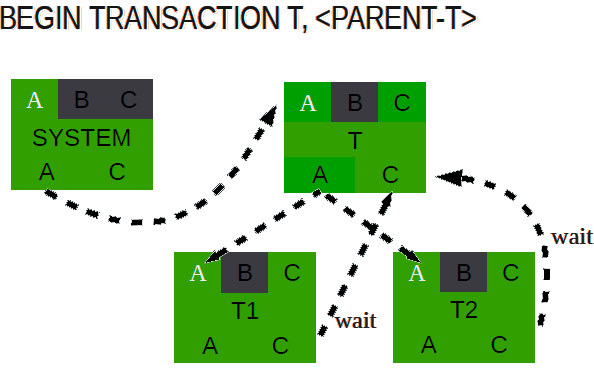 Достоинства:Поддержка приложений со сложной структурой Поддержка параллельной обработки данных с единым механизмом согласования Если обработка выполняется последовательно, то можно эмулировать с помощью контрольных точек.Реализуется с использованием компенсационных транзакций на каждом уровне вложенностиРаспределенные транзакции;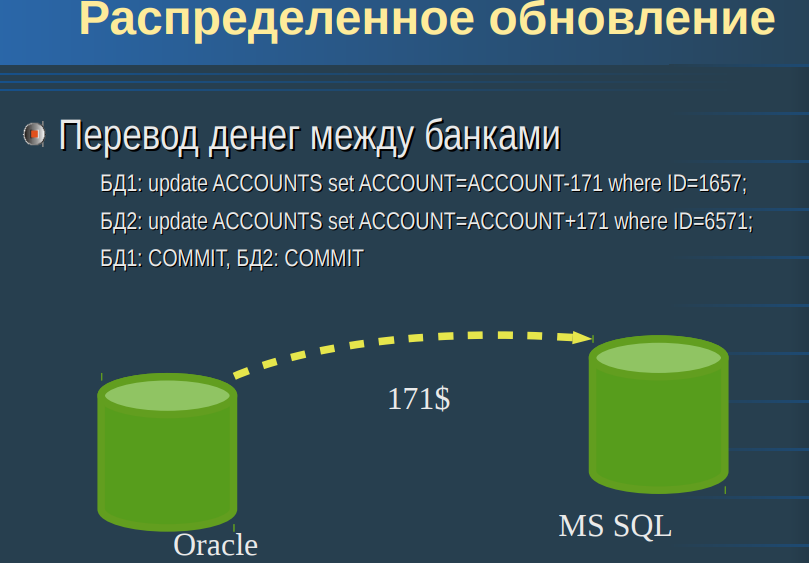 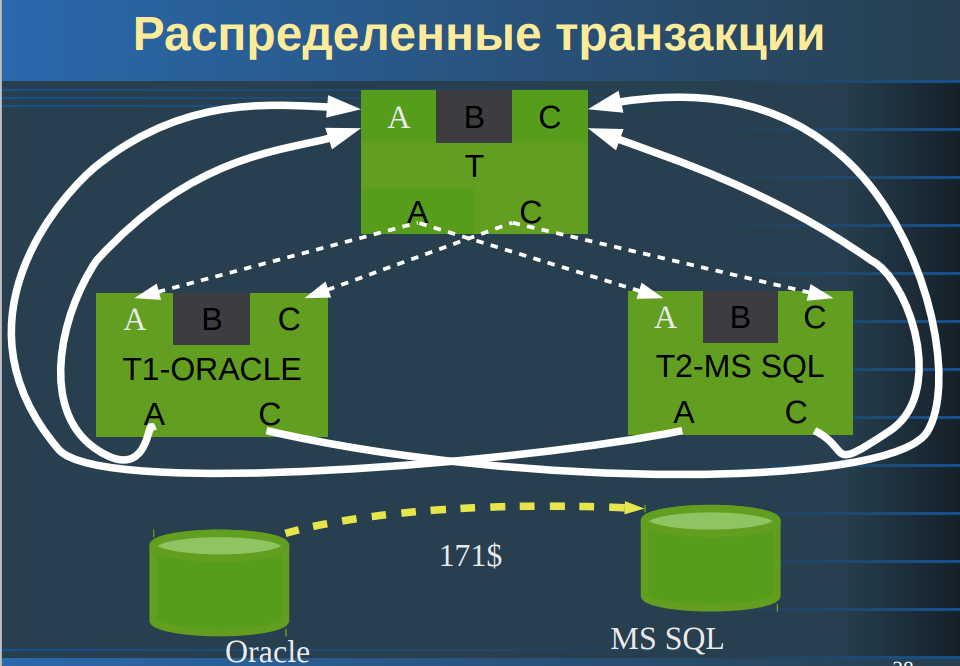 Распределенной называется транзакция, охватывающая операции нескольких взаимодействующих компонент распределенной системы. Каждая из этих компонент может работать с какими-либо СУБД или иными службами, например, использовать очереди сообщений, или даже работать с файлами. При откате транзакции все эти операции должны быть отменены. Для этого необходимо выполнение двух условий:промежуточная среда должна поддерживать управление распределенными между несколькими компонентами транзакциями;компоненты распределенной системы не должны работать с какими-либо службами или ресурсами, которые не могут участвовать в транзакции.Многоуровневые транзакции;Согласование в несколько этапов:PRECOMMIT - раннее согласование с возможностью отката ( Изменения не видны другим транзакциям)COMMIT - окончательная фиксация измененийPRECOMMIT T1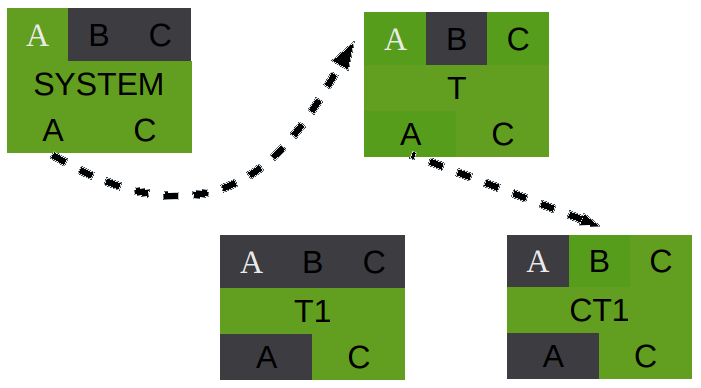 Изоляция транзакций. Методы реализации совместного доступа.  Зависимости между транзакциями;2 операции: READ + WRITE4 варианта совместного выполнения 2-х разных транзакций транзакций T1 READ A; T2 READ A – нет проблем Версии объекта <0,1>,<O,2>...<O,n> Если транзакция выполняет READ <O,i>, то она зависит от версии объектаЕсли транзакция выполняет WRITE <O,i>, то версия объекта зависит от транзакцииВозможные конфликтные ситуации;2 параллельно работающие транзакции, еще выполняютсяПотерянные изменения (lost update)T2 READ <c,1>
T1 WRITE <c,2> (действия перезаписались)
T2 WRITE <c,3>Грязное чтение (dirty read)T2 WRITE <c,2>
T1 READ <c,2> (прочли неокончательные данные)
T2 WRITE <c,3>Неповторяемое чтение (unrepeatable read)T1 READ <c,1>
T2 WRITE <c,2>
T1 READ <c,2>Теория сериализацииНаличие циклов в потоках данных между транзакциями
приводит к конфликтным ситуациямПри отсутствии циклов возможно упорядоченное
выполнение транзакций без конфликтов

Протокол блокировок, история выполнения транзакций;3 оператора для работы с блокировками:LOCK READ (SHARED LOCK)LOCK WRITE(EXCLUSIVE LOCK) UNLOCK UNLOCK Правильно сформированная транзакция Двухфазная транзакция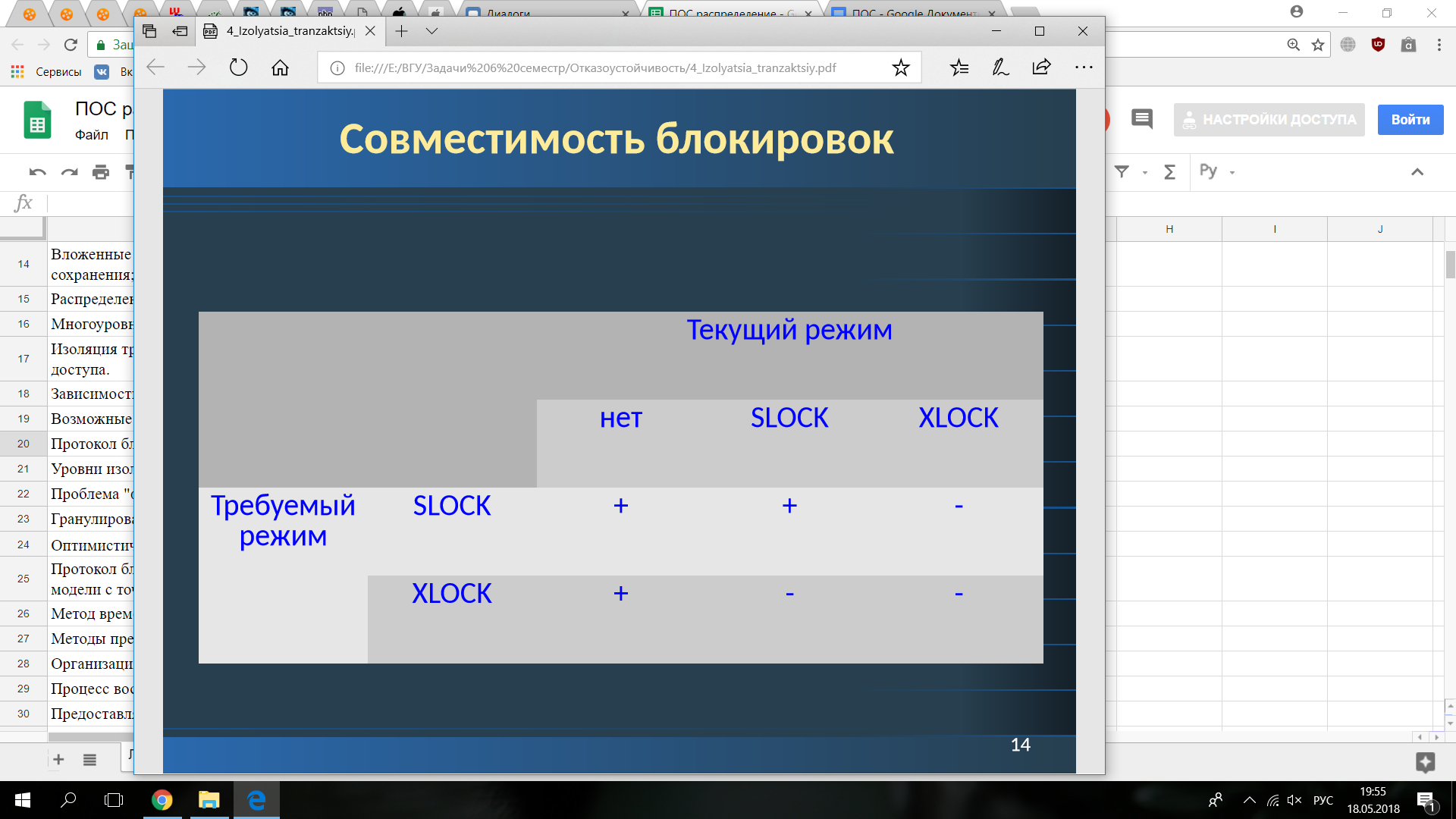 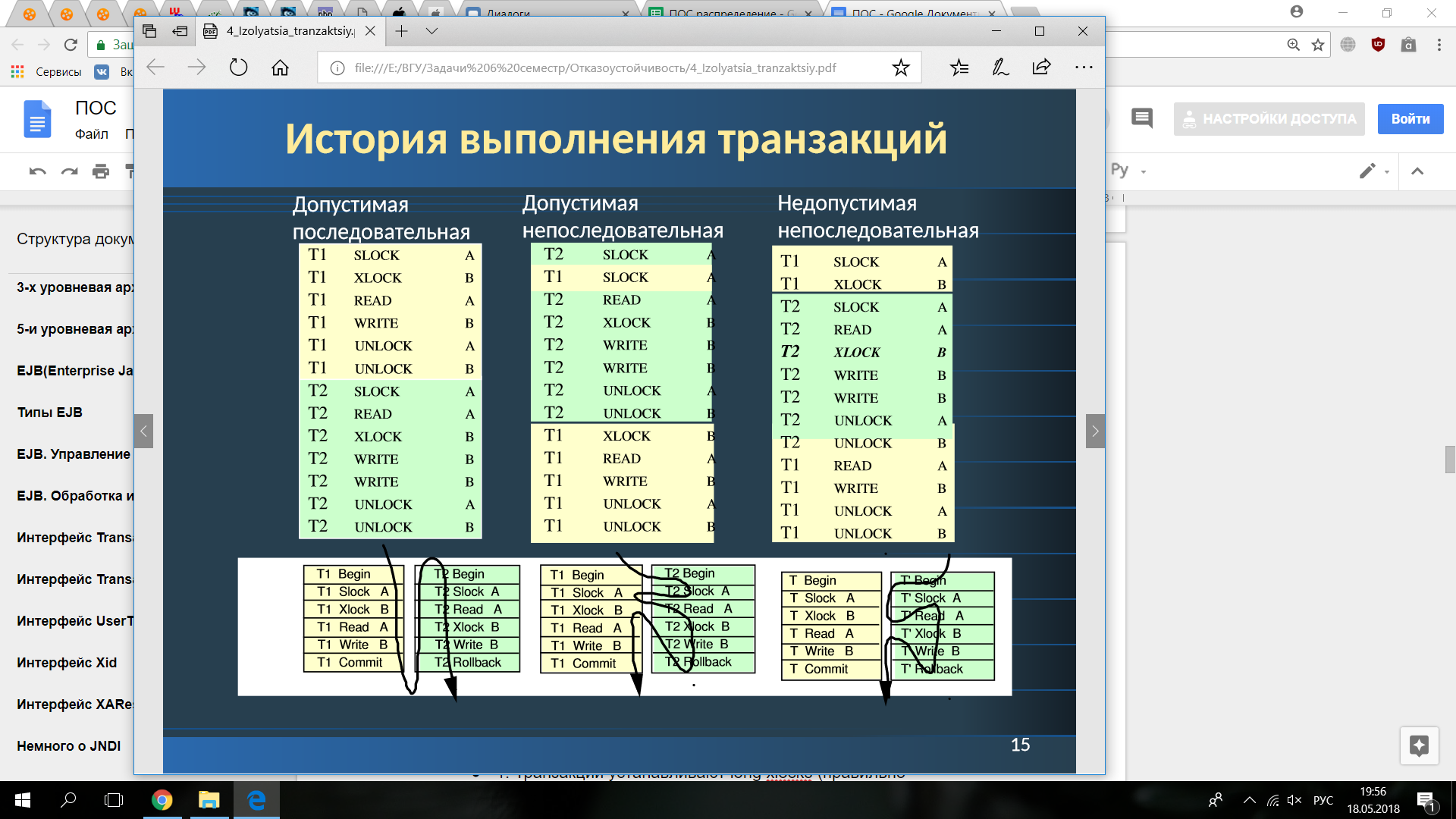 Уровни изоляции;0: Транзакции устанавливают short xlocks (правильно сформированная относительно write, не двухфазная)1: Транзакции устанавливают long xlocks (правильно сформированная относительно write, двухфазная)2: Транзакции устанавливают short slocks (правильно сформированная, не двухфазная)3: Транзакции устанавливают long slocks (правильно сформированная, двухфазная)Сравнение уровней изоляции: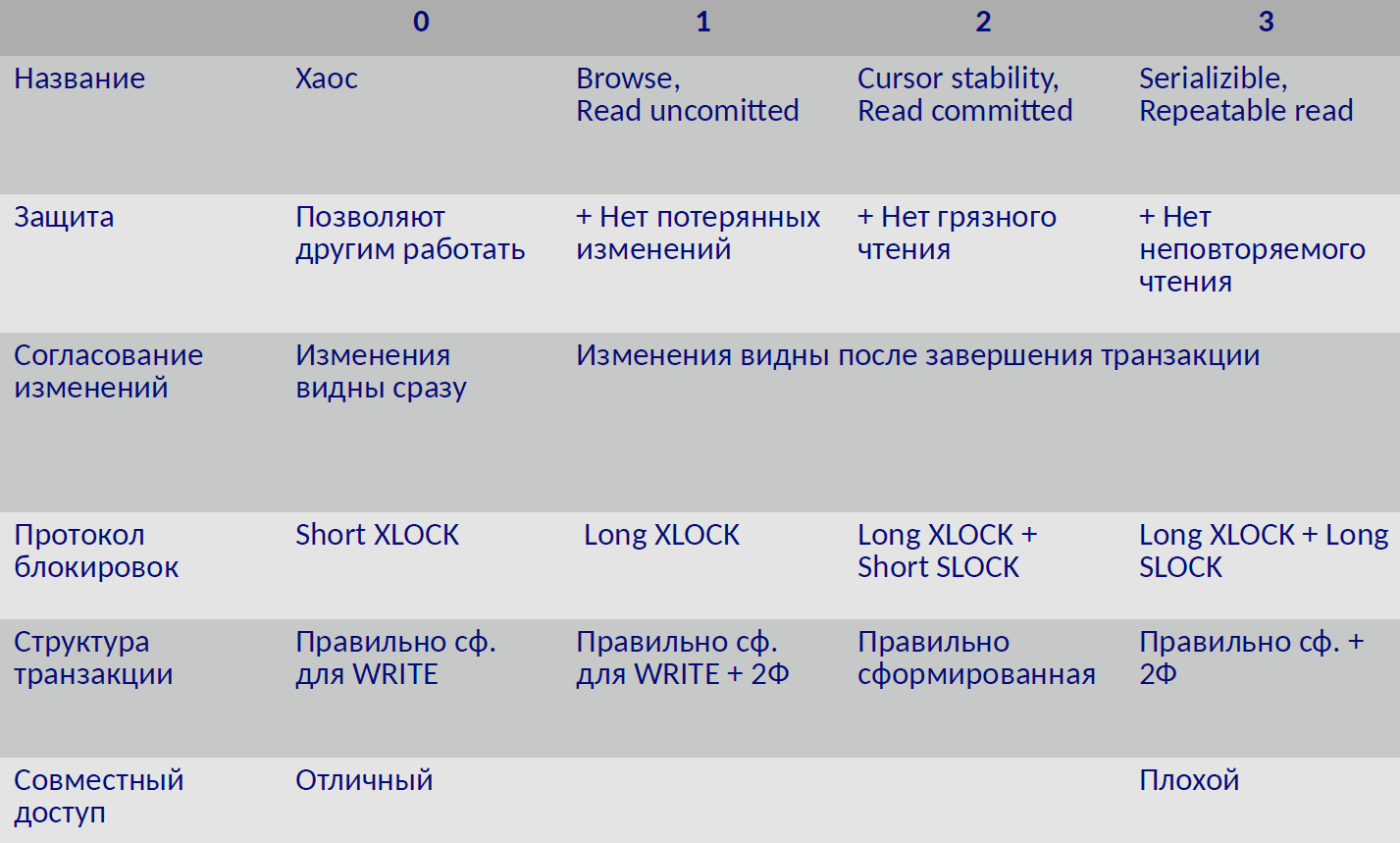 Уровни изоляции в SQL:SET ISOLATION LEVEL TO[ READ UNCOMMITED | 	(1)READ COMMITED |	(2)REPEATABLE READ |	(2.99)SERIALIZABLE ]		(3)OPEN CURSOR C - “cursor stability”Длительность блокировки зависит от реализации.Проблема "фантомных" записей, предикатные блокировки;Нельзя поставить блокировку на несуществующие (новые, insert) данные.(2.99) - имеет эту проблему с insert, update => unrepeatable read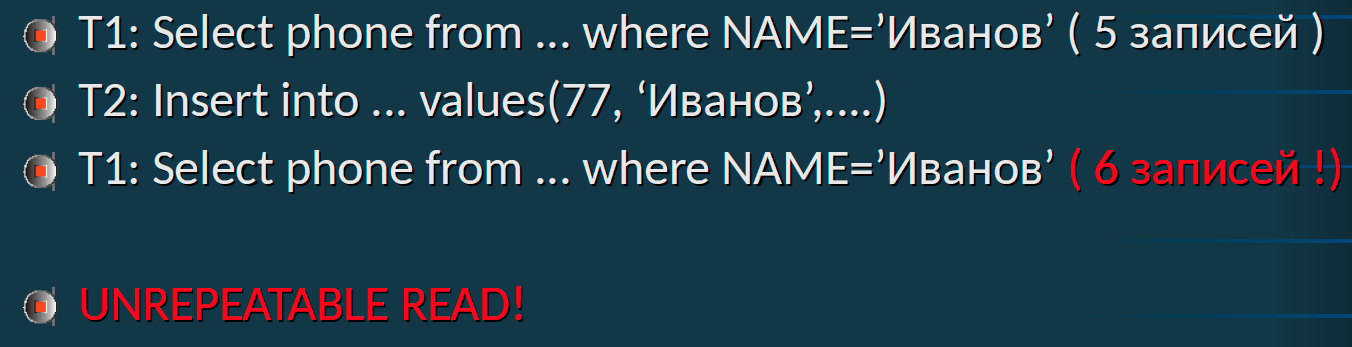 (3) - не имеет этой проблемы, конфликтов не будетПредикатные блокировки:Предикатное условие - мн-во записей, удовлетворяющих условию.Перед выполнением SELECT выставляется блокировка. Пришла новая транзакция. Для того, чтобы определить, можно ли выполнить действие, нужна проверка совместимости предикатов:непересекающиеся мн-ва => транзакция допустима.пересекающиеся => вторая транзакция должна быть приостановлена, смотрим тип блокировки.Проверка пересечения - перебор предикатов.“+”: Решение проблем фантомных записей“-”:  	Сложное выделение предикатовСложность задачи определения совместимости предикатов (NP-полная задача)Пессимистичное поведение (записей может и не быть в БД, а транзакция будет ждать)Гранулированные блокировки;Страницы - размер приближен к размеру блока, ввод/вывод → быстрее.+  Одинаковый размер позволяет избежать фрагментации.Идея: при доступе делать блокировку и сообщать об этом более верхнему уровню (там тоже блокировка?) => можно выполнять действия со страницей.SIX - текущий объект блокируется S, а нижестоящий - XСовместимость блокировок:U - update блокировкаПорядок блокирования:От корня дерева к узламЕсли S блокировка, то вышестоящая как минимум IS ( IX, S, SIX, U, X)Если X блокировка, то вышестоящая как минимум IX (SIX, U, X)Блокировка обновления UpdateПорог эскалации блокировок = NЭскалация блокировок – это процесс, при котором множество блокировок с маленькой гранулярностью, конвертируются в одну блокировку на более высоком уровне иерархии с большей гранулярностью.	“+”Решение проблемы фантомных записейМеньше ресурсов при массовых обновленияхОптимистичные и пессимистичные методы блокирования;Пессимистичные - высокая вероятность обращения к одним и тем же данным разными транзакциями.Оптимистичные - низкая вероятность работы с одними и теми же данными.Отличия:завершаются всегда / могут не завершаться;блокируют все записи на все время работы транзакции / блокируют только для проверки	Hot Spot записи в БДОптимистичные методы - нацелены на использование коротких по времени блокировок. Снимки значений:сохранить старое значение каждого объекта;откладываем обновление до фазы 2;фаза 1 COMMIT: если значение поменялось, то откат, иначе блокируем XLOCKфаза 2 COMMIT: выполняем все изменения, снимаем все блокировки“+” эффективное использование ресурсов“-” в процессе выполнения транзакции не видно измененийОтметки времени:Сохранить время обновления каждого объекта Откладываем обновления до фазы 2 Фаза 1 COMMIT: если время поменялось, то откат, иначе блокируем XLOCK Фаза 2 COMMIT: выполняем все изменения, снимаем все блокировкиМноговерсионность:Запись R хранит историю изменений R: [T0..T1): V0, [T1…T2) V1, [T2….) V3. Ti – время выполнения COMMIT транзакцией Последняя версия в история – актуальная версия При старте транзакции запоминаем время t При чтении транзакция читает значения записей на момент t При изменении записи создается частная версия При выполнении COMMIT выполняется согласование	!!!(Более подробно об отметках времени и многоверсионности смотри в соответствующем билете)Протокол блокирования для вложенных транзакций и для модели  с точками сохранения;Метод временных меток, многоверсионность;Метод временных метокМетод, хорошо работающий в условиях редких конфликтов транзакций и не требующий построения графа ожидания транзакций.Основная идея состоит в следующем: если транзакция T1 началась раньше транзакции T2, то система обеспечивает такой режим выполнения, как если бы T1 была целиком выполнена до начала T2.Для этого каждой транзакции T предписывается временная метка t, соответствующая времени начала T. При выполнении операции над объектом r транзакция T помечает его своей временной меткой и типом операции (чтение или изменение).Перед выполнением операции над объектом r транзакция T1 выполняет следующие действия:Проверяет, не закончилась ли транзакция T, пометившая этот объект. Если T закончилась, T1 помечает объект r и выполняет свою операцию.Если транзакция T не завершилась, то T1 проверяет конфликтность операций. Если операции неконфликтны, при объекте r остается или проставляется временная метка с меньшим значением, и транзакция T1 выполняет свою операцию.Если операции T1 и T конфликтуют, то если t(T) > t(T1) (т.е. транзакция T является более "молодой", чем T1), производится откат T и T1 продолжает работу.Если же t(T) < t(T1) (T "старше" T1), то T1 получает новую временную метку и начинается заново.К недостаткам метода относятся потенциально частые откаты транзакций. Кроме того, в распределенных системах не очень просто вырабатывать глобальные временные метки с отношением полного порядка (это отдельная большая наука).Но в распределенных системах эти недостатки окупаются тем, что не нужно распознавать тупики, а построение графа ожидания в распределенных системах стоит очень дорого.МноговерсионностьПри любой модификации создается новая версия (перечень отличий от оригинальной версии). При старте Ti транзакции в качестве идентификатора запоминается время ее старта ti. При чтении транзакция читает значения записей на момент ti. При выполнении COMMIT происходит согласование (проверяем, можно ли сделать актуальной): ставим короткую блокировку на чтение последней актуальной версии, если она та, от которой мы порождены, то COMMIT, иначе - ROLLBACK.Методы предотвращения взаимного блокирования;Соблюдать один порядок блокировки (например, по алфавиту - BLOCK A, B, C ...)Если большая вероятность изменений, сразу вешать ULOCK:T1 ULOCK AT1 READ AT1 WRITE AT1 UNLOCK AБлокировка при хождении по курсору:SELECT …WHERE ID = 11FOR UPDATE;Организация журналаПроцесс восстановленияПредоставляемые функцииЛогика рестартаDO/UNDO/REDO протоколФаза DO соответствует стандартному режиму работыФаза Undo соответствует моменту, когда система получается rollback, либо он происходит автоматически после сбояФаза Redo проверяет хотя бы часть данных хранить в оперативной памяти и выполнять операции с ними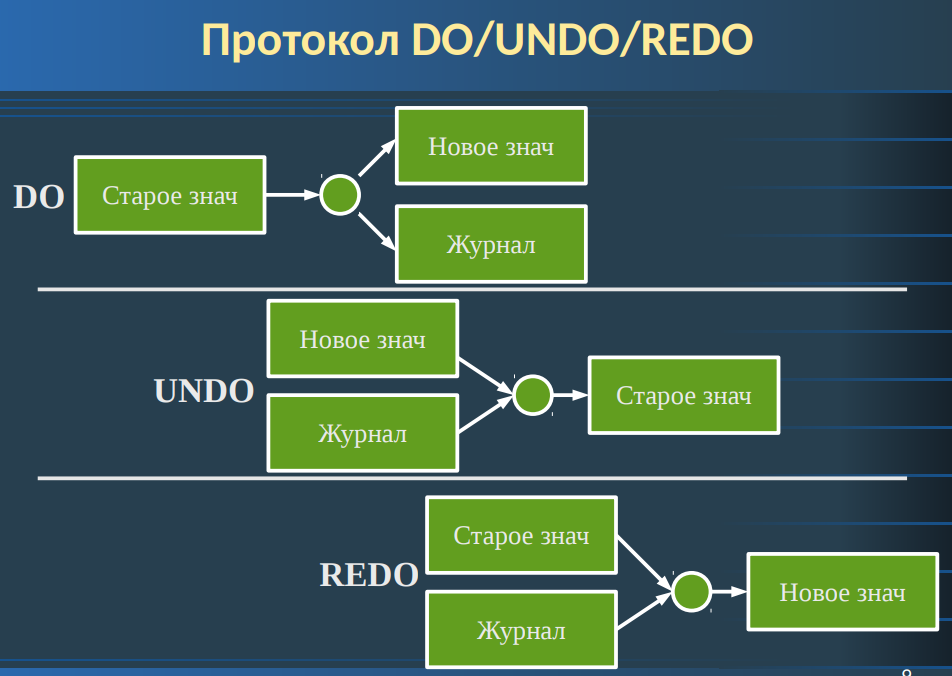 Проблема многократного REDO/UNDOUpdate ... set A=A+2 where ... Повторное выполнение приводит к проблеме Как узнать записаны ли изменения в таблице данных на диск? Страницы с данными помечаются номерами LSN того, кто последний раз менял данные. Каждая запись в журнале транзакций однозначно идентифицируется регистрационным номером транзакции в журнале (номером LSN). Регистрационные номера транзакций в журнале упорядочены таким образом, что если два изменения описываются записями в журнале, помеченными номерами LSN1 и LSN2, а LSN2 больше LSN1, то изменение, помеченное номером LSN2, произошло после изменения LSN1.Находим контрольную точку восстановления (информация обычно в заголовке)От нее идем в направлении конца файла и пытаемся сделать REDO. В памяти формируем список активных транзакцийДошли до конца. В памяти останется только список незавершенных транзакцийИдем обратно и производим откат для оставшихся в спискеПри проходе по REDO смотрим на LSN страниц данных. Если LSN страницы журнала <= LSN страниц данных, изменения не выполняются.Если при UNDO LSN страницы журнала > LSN стр данных изменения не выполняются.Передвигаем контрольную точку восстановления при успешном восстановлении.Физическая/логическая журнализацияФизическая журнализацияВсе данные рассматриваются как набор байтов на дискеВ журнал записываются:Смещение в файлеКол-во байтНовые значения байтСтарые значения байтПростая реализацияБольшой объем информации при небольшом логическом изменении (перезапись бОльшей части В-дерева)Логическая журнализацияЕсли в REDO, то пишем в UPDATE SET A = A + 2Если в UNDO, то пишем в SET A = A - 2При восстановлении системы непонятно, какие подсистемы завершились, а какие нет, и что делать - REDO или UNDOВ журнал записываются:Имя и параметры операцииОбратная операцияКомпактный размер журналаНе все операции имеют обратныеНарушение целостности при частичном выполнении составной операцииСмешанный вариант
В журнал записываются:Низкоуровневая операцияОбратная низкоуровневая операция
Примеры:
ADD RECORD ...
INSERT INDEX RECORD ...Теневая журнализацияАналог многоверсионности. Файл из блоков А В С
Хотим заменить В на В’(содержимое файла)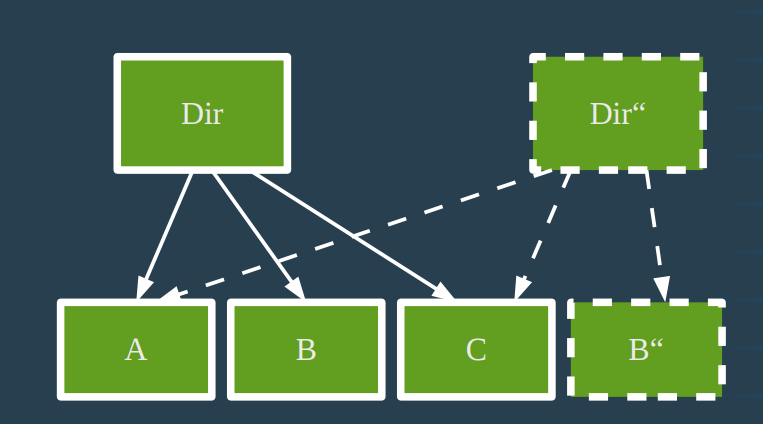 Создается копия, которая видна только мнев журнал записываются только моменты переключения, когда создавалась новая копия и какие файлы в нее включены.Оптимизация работы с журналом. Алгоритм 'ping-pong'Алгоритм пинг-понга решает проблему записи последней страницы журнала, когда на диске могут не оказаться операций завершающей транзакцииПишем в N блок, затем в N+1, потом в NКаждая следующая запись не туда, когда была запись последняя
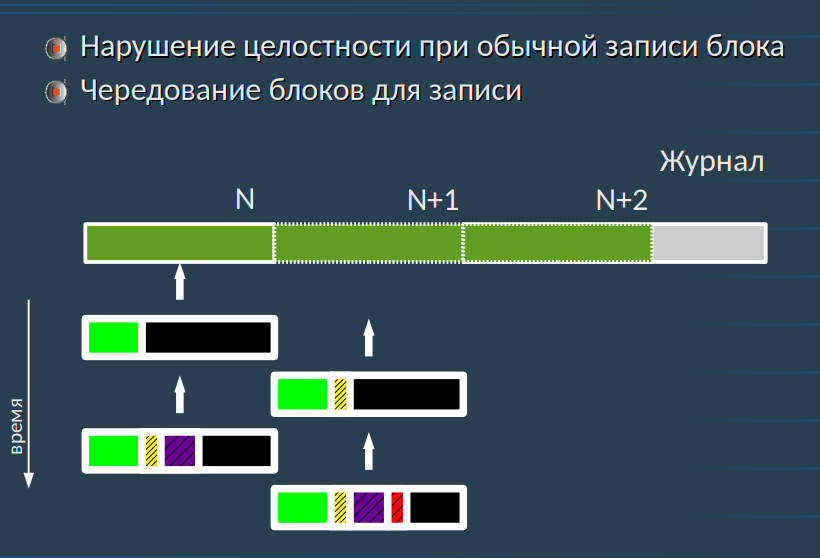 Оптимизация работы с журналом. Алгоритм WADSWADS Write Ahead Data SetПроблема при записи на диск система должна получить 4 параметра: номер сектора, номер дорожки, номер головки, номер пластиныАлгоритм пытается убрать время позиционирования, которое мы ждем, пока диск докрутится до головки и там будет нужное место под ней(паразитное ожидание)Запись размера блока в В выполнится на 1й диск 1ю дорожку в 1й попавшийся сектор
Следующая запись на 1й диск 2ю дорожку в 1й попавшийся сектор
Дойдем до последней дорожки, пойдем в обратном направлении
Как только блок завершен, он записывается на постоянное место хранения на устройство Апри сбое и восстановлении будем искать на В последнюю(по времени) запись(просто перебором дорожек и смотрим на дату и время записи)Минимальный размер В = 2 страницы ввода/вывода
используя тот же принцип можно вместо В взять какое-нибудь немеханическое устройствоНеэффективное выполнение операции записи для механических устройств Компенсация ожидания за счет дополнительного устройстваОптимизация работы с журналом. Оптимизация доступа к последней странице журнала2 варианта алгоритма записи в последнюю страницу журнала:1 Вариант: заблокировать последнюю страницу  дописать данные на страницу памяти  записать страницу на диск  снять блокировку2 Вариант: заблокировать последнюю страницу  дописать данные на страницу памяти  записать страницу на диск снять блокировкуБуферизация журналаАрхивация журналаПостоянный перенос журнала в архив для восстановления Повышенная нагрузка на подсистему ввода-вывода Чередование чтения и записи для устройства при использовании нескольких устройств 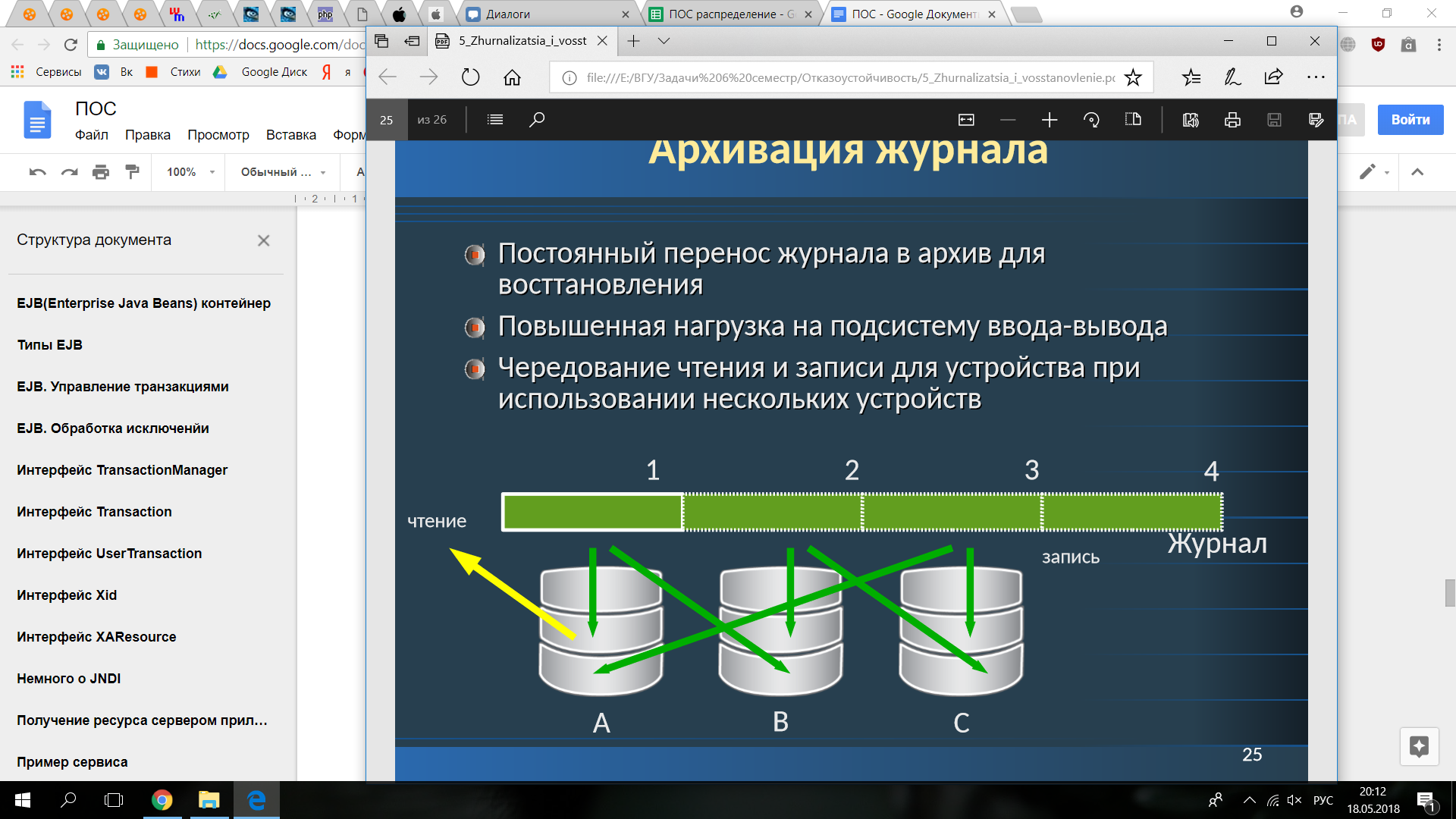 Оптимизация работы с журналом. Неоткатываемые атомарные действия (NTA). Оптимизация работы с журналом. Работа с журналом при восстановлении системы. CLR записи.Управление транзакциями в приложениях. Границы транзакций для EJB компонентов. Типы атрибутов транзакций. Обработка исключений.	JDBC. Управление транзакциями try { connection.setAutoCommit(false); 	….... connection.commit(); } catch(Exception e) { connection..rollback(); } finally { connection.close(); }Сервер приложений Программная платформа для функционирования процедур(программ) Представляется для разработчика как большой набор готовых стандартных компонентов Является контейнером для бизнес-логики приложений Как правило являются одним из звеньев 3-х уровневой архитектуры3-х уровневая архитектура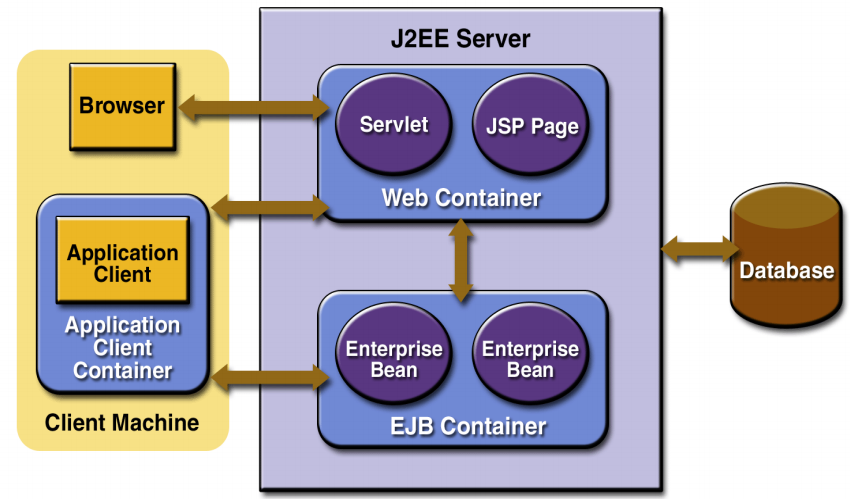 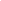 5-и уровневая архитектура в Javaclient tier - GUI(Swing, Applet), user interaction presentation tier - JSP(Java Server Pages), Servlet, Session managment, Content creationbusiness tier - EJB(Enterprise Java Beans), Business logic, Transactionintegration tier - JMS(Java Message Service), JDBС(Java DataBase Connectivity), EJB, Resource adapters, Workflowresource tier - Databases, Data and external servicesEJB(Enterprise Java Beans) контейнер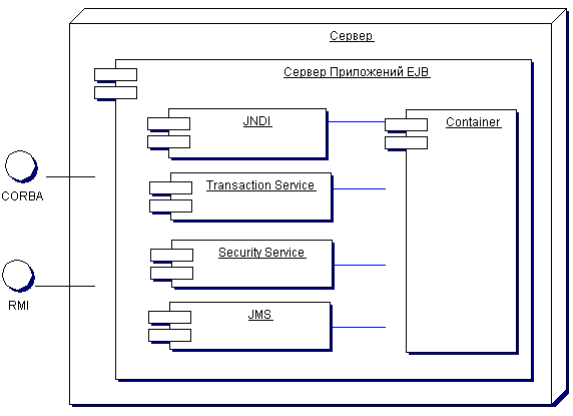 Типы EJBEntity Bean (Java Persistence API) Отображение данных из реляционной БД на объекты Java Session Bean (Stateless, Statefull) Содержат бизнес-логику обработки данных Без хранения состояния, с сохранением состояния (Stateless, Statefull) Может переиспользоваться между вызовами клиентов или быть привязанным к одному из клиентов Состояние может сохраняться на диске Message Driven Bean Содержит бизнес-логику обработки при поступлении сообщения в именованную очередь Используется для асинхронной обработки и интеграцииДекомпозиция приложения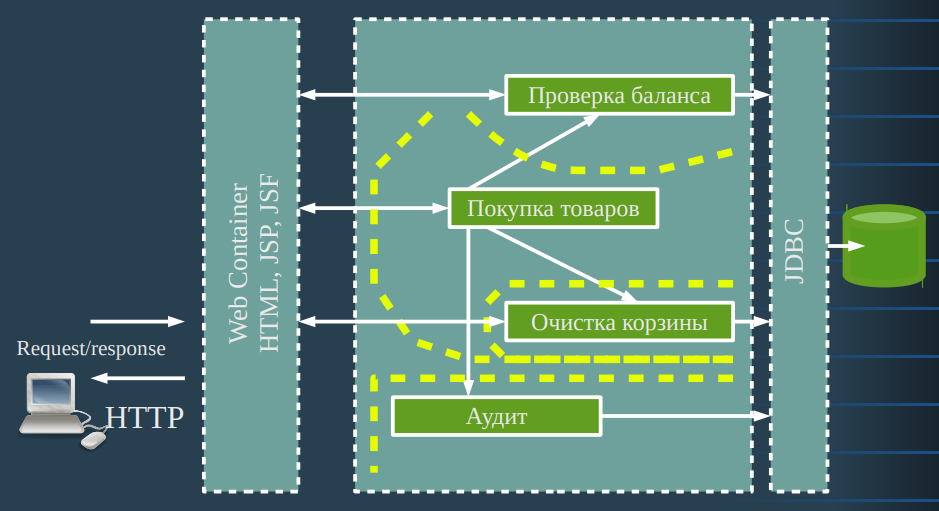 EJB. Управление транзакциями@Stateless @TransactionManagement(TransactionManagementType.CONTAINER) 
class ShopService { 
	…..….. 
//Один вызов метода – одна транзакция @Statefull 
@TransactionManagement(TransactionManagementType.BEAN) 
class ComplexEventProcessor { 
@Resource 
private UserTransaction userTransaction; 
…... 
//Началом и завершением транзакции управляет классEJB. Границы транзакций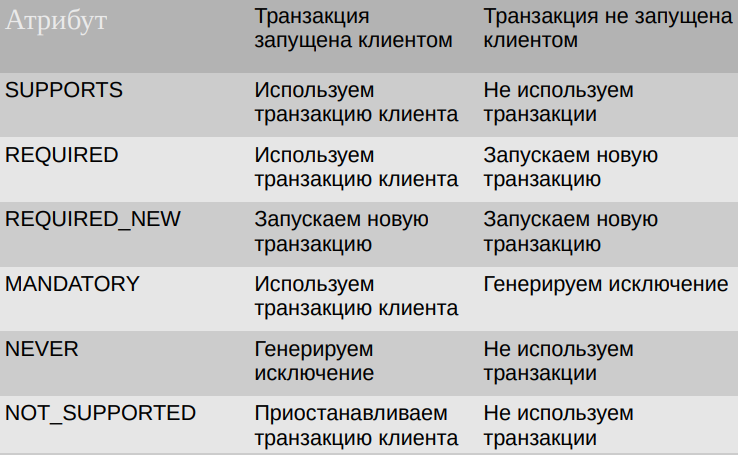 EJB. Обработка исключенйиSystem Exceptions – автоматический откат транзакции RuntimeException, RemoteException Оборачиваются в EJBException Application Exception Checked Exception – декларируется как часть ожидаемого поведения По умолчанию не приводят к откату транзакции Для вызываюшей стороны приходят в неизменном виде Допускается выполнение отката с использование аннотации у исключения @ApplicationException(rollback=true) 
Class MyAppException extends Exception { 
	…....Управление транзакциями в приложениях. Стандарт JTA. Компоненты, участвующие в обработке транзакций и их рольJava Transaction API (JTA 1.1)Локальные транзакции Работаем из EJB через JDBC/JMS/специфический протокол с ресурсами напрямую выполняя COMMIT/ROLLBACK Принимаем самостоятельно решение о COMMIT/ROLLBACK Распределенные транзакции Вовлечено много ресурсов в процессе обработки бизнес-логики Единый для всех интерфейс для взаимодействия с текущей транзакцией (JTA) UserTransaction Решение о COMMIT/ROLLBACK может приниматься контейнером или классом Все ресурсы должны поддерживать 2-х фазный протокол (кроме одного)(XA-протокол)Распределенные транзакции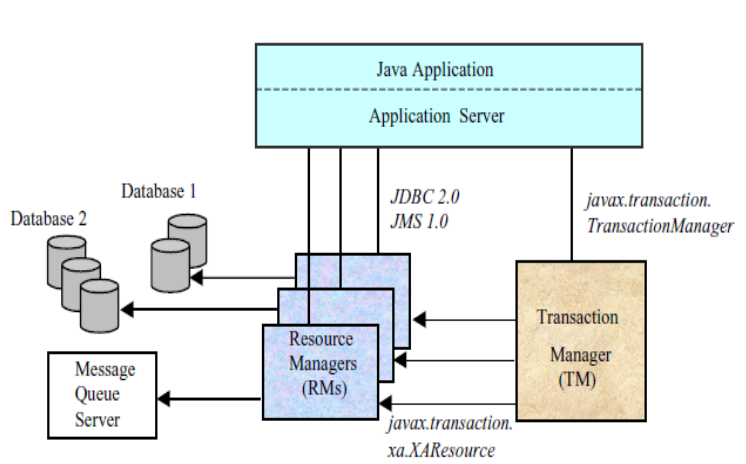 Взаимодействие компонентов при обработке транзакции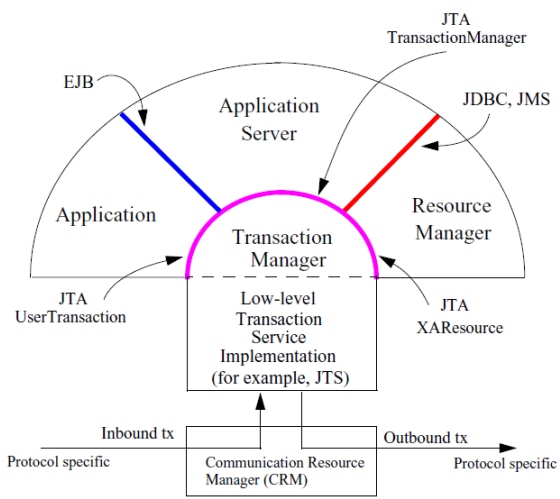 Интерфейс TransactionManagerИнтерфейс между сервером приложений и менеджером транзакций interface javax.transaction.TransactionManager { public void begin(); public void commit(); public int getStatus(); public Transaction getTransaction(); public void resume(Transaction tobj); public void rollback(); public void setRollbackOnly(); public void setTransactionTimeout(int seconds); public Transaction suspend() ; }Интерфейс TransactionИнтерфейс управления транзакцией и ее RM для сервера приложений interface javax.transaction.Transaction { public void commit(); public boolean delistResource(XAResource xaRes, int flag); public boolean enlistResource(XAResource xaRes); public int getStatus(); public void registerSynchronization(Synchronization sync); public void rollback(); public void setRollbackOnly(); }Интерфейс UserTransactionИнтерфейс управления транзакцией для приложения public interface javax.transaction.UserTransaction { public void begin(); public void commit();public int getStatus(); public void rollback(); public void setRollbackOnly(); public void setTransactionTimeout(int seconds); }Интерфейс XidИнтерфейс доступа к идентификатору транзакции public interface javax.transaction.xa.Xid { int getFormatId(); byte[] getGlobalTransactionId(); byte[] getBranchQualifier(); }Интерфейс XAResourceТранзакционный интерфейс доступа к ресурсам (RM) public interface javax.transaction.xa.XAResource {public void commit(Xid xid, boolean onePhase); public void end(Xid xid, int flags); public void forget(Xid xid); public int getTransactionTimeout(); public boolean isSameRM(XAResource xares); public int prepare(Xid xid); public Xid[] recover(int flag); public void rollback(Xid xid); public boolean setTransactionTimeout(int seconds); public void start(Xid xid, int flags); }Немного о JNDIJava Naming Directory Interface Содержит именованные ссылки на объекты и фабрики объектов java:comp/TransactionManager java:comp/UserTransactionУправление транзакциями в приложениях. Стандарт JTA. Процедура получения и работы с транзакционным ресурсом.Java Transaction API (JTA 1.1)Локальные транзакции Работаем из EJB через JDBC/JMS/специфический протокол с ресурсами напрямую выполняя COMMIT/ROLLBACK Принимаем самостоятельно решение о COMMIT/ROLLBACK Распределенные транзакции Вовлечено много ресурсов в процессе обработки бизнес-логики Единый для всех интерфейс для взаимодействия с текущей транзакцией (JTA) UserTransaction Решение о COMMIT/ROLLBACK может приниматься контейнером или классом Все ресурсы должны поддерживать 2-х фазный протокол (кроме одного)(XA-протокол)Получение ресурсов через сервер приложений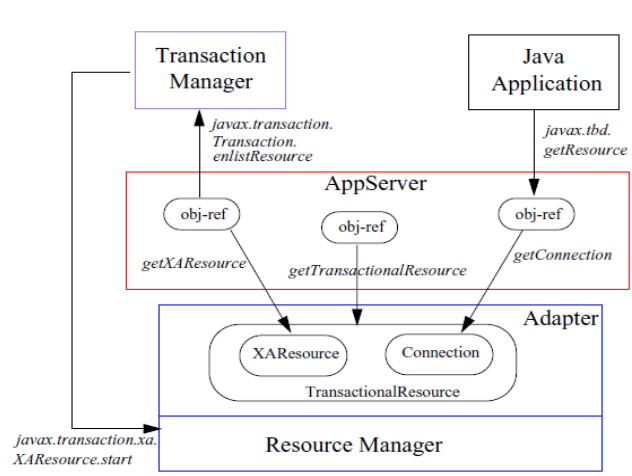 Получение ресурса сервером приложений// Запрос от приложения на получение ресурса/соединения Context ctx = InitialContext(); ResourceFactory rf =(ResourceFactory)ctx.lookup(“MyEISResource”); TransactionalResource res = rf.getTransactionalResource(); // Получение XAResource части ресурса для менеджера транзакций XAResource xaRes = res.getXAResource(); (TransactionManager.getTransaction()).enlistResource(xaRes); // Получение соединения как части ресурса Connection con = (Connection)res.getConnection(); return con;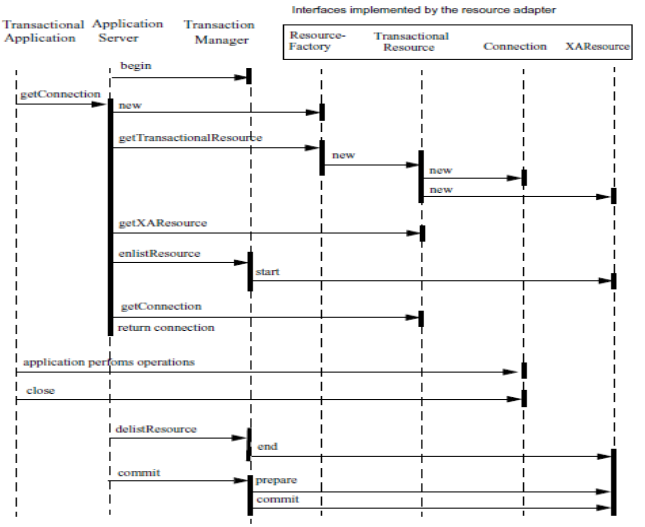 Управление транзакциями в приложениях. Использование AOP в SpringFramework для управления транзакциямиУправление транзакциями в SpringFrameworkAspects Oriented Programming (AOP) Injection-of-Control (IoC)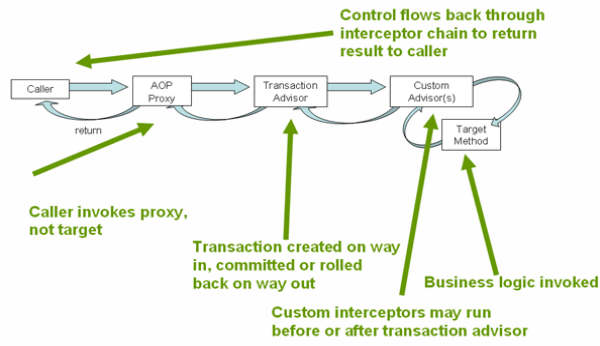 Пример сервисаinterface BookService { void buyBooks(....); }class DefaultBookService { void buyBooks(....); }class MyPage { BookService bookService; { …. bookService.buyBooks(....) 	} }Описание транзакционного сервиса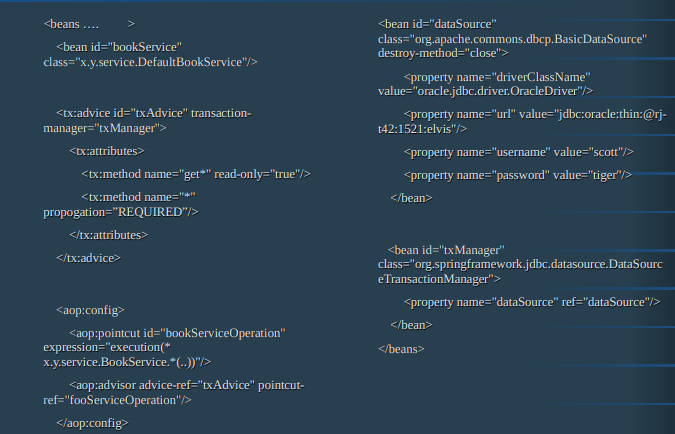 Текущий режимТекущий режимТекущий режимUSXТребуемый режимU-+-Требуемый режимS-+-Требуемый режимX---